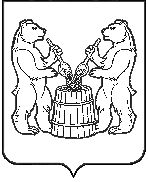 АДМИНИСТРАЦИЯ МУНИЦИПАЛЬНОГО ОБРАЗОВАНИЯ«УСТЬЯНСКИЙ МУНИЦИПАЛЬНЫЙ РАЙОН»АРХАНГЕЛЬСКОЙ  ОБЛАСТИПОСТАНОВЛЕНИЕот 08 апреля 2016 года № 229р.п. ОктябрьскийОб осуществлении мер по противодействию коррупции на территориях сельских поселений, входящих в состав Устьянского муниципального районаРуководствуясь пунктом 38 части 1, частью 4 статьи 14 Федерального закона от 06 октября 2003 № 131-ФЗ «Об общих принципах организации местного самоуправления в Российской Федерации», статьей 7 областного закона от 26 ноября 2008 года № 626-31-ОЗ «О противодействии коррупции в Архангельской области» администрация муниципального образования «Устьянский муниципальный район» постановляет:1. Муниципальным служащим органов местного самоуправления сельских поселений, входящих в состав Устьянского муниципального района при исполнении служебных обязанностей руководствоваться Кодексом этики и служебного поведения муниципальных служащих администрации муниципального образования «Устьянский муниципальный район» и муниципальных служащих администраций сельских поселений, входящих в состав Устьянского муниципального района, утвержденным постановлением администрации  муниципального образования «Устьянский муниципальный район» от 08 апреля 2016 года № 228.2. Органам местного самоуправления сельских поселений, входящих в состав Устьянского муниципального района направлять в отдел по организационной работе и местному самоуправлению администрации Устьянского муниципального района:2.1. ежемесячно, до 10 числа месяца, следующего за истекшим  информацию о результатах проведения антикоррупционной экспертизы муниципальных нормативных правовых актов и проектов муниципальных нормативных правовых актов;2.2. ежеквартально, до 15 числа месяца, следующего за отчетным кварталом информацию о рассмотрении вопросов правоприменительной практики по результатам вступивших в законную силу решений судов, арбитражных судов о признании недействительными ненормативных правовых актов, незаконными решений и действий (бездействия) органов местного самоуправления сельских поселений, входящего в состав Устьянского муниципального района и их должностных лиц в целях выработки и принятия мер по предупреждению и устранению причин выявленных нарушений;2.3. в пятидневный срок со дня поступления соответствующих сведений - информацию обо всех случаях уведомления представителя нанимателя (работодателя) о фактах обращения в целях склонения муниципальных служащих к совершению коррупционных правонарушений, а также материалы проверки содержащихся в них сведений;  2.4. в 15 срок со дня предоставления гражданами, претендующими на замещение должностей муниципальной службы, включенных в соответствующий перечень, утвержденный муниципальным правовым актом и муниципальными служащими, замещающими указанные должности муниципальной службы, включенные в соответствующий перечень, утвержденный муниципальным правовым актом копии справок о доходах, расходах, об имуществе и обязательствах имущественного характера в отношении указанных граждан, их супруг (супругов) и несовершеннолетних детей.3. Отделу по организационной работе и местному самоуправлению администрации Устьянского муниципального района:3.1. осуществлять анализ сведений о доходах, об имуществе и обязательствах имущественного характера, представляемых гражданами, претендующими на замещение должностей муниципальной службы, включенных в соответствующий перечень, утвержденный муниципальным правовым актом, и муниципальными служащими, замещающими указанные должности муниципальной службы, включенные в соответствующий перечень, утвержденный муниципальным правовым актом, сведений о соблюдении муниципальными служащими требований к служебному поведению, о предотвращении или урегулировании конфликта интересов и соблюдении установленных для них запретов, ограничений и обязанностей, а также сведений о соблюдении гражданами, замещавшими должности муниципальной службы, ограничений при заключении ими после ухода с муниципальной службы трудового договора и (или) гражданско-правового договора в случаях, предусмотренных федеральными законами;3.2. обеспечивать включение информации, указанной в пункте 3.1. части 3 настоящего постановления в годовой отчет по противодействию коррупции.  4. Контроль за исполнением настоящего постановления возложить на управляющего делами местной администрации С.В. Казакова.5. Настоящее постановление опубликовать в муниципальном вестнике «Устьяны» и разместить на официальном сайте администрации муниципального образования «Устьянский муниципальный район».6. Настоящее постановление вступает в силу после официального опубликования.Глава муниципального образования                                                 Д.П. Гайдуков